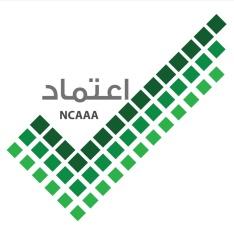 المركز الوطني للتقويم والاعتماد الأكاديميNational Center for Academic Accreditation and Evaluationتوصيف المقرر الدراسيللفصل الدراسي الثاني – 1439 / 1440 هـاسم المقرر: مهارات التعلم والتفكير والبحثرمز المقرر: 140 مهر – 2نموذج توصيف مقرر دراسيالتعريف بالمقرر الدراسي ومعلومات عامة عنهالأهدافوصف المقرر الدراسي (ملاحظة: المطلوب هنا وصفٌ عام بالطريقة نفسها المستخدمة في النشرة التعريفية أودليل البرنامج). جدول مخرجات التعلم للمقررالإرشاد الأكاديمي للطلاب ودعمهممصادر التعلّمالمرافق المطلوبةتقويم المقرر الدراسي وإجراءات تطويره منسق المقرر : محمد عمر السيد أمين           التوقيع  :  تاريخ التوصيف: 2/5/1440إسم المؤسسة التعليمية:  جامعة نجرانالكلية/ القسم: عمادة السنة التحضيرية/ مهارات تطوير الذاتالكلية/ القسم: عمادة السنة التحضيرية/ مهارات تطوير الذات1. اسم المقرر الدراسي ورمزه: مهارات التعلم والتفكير والبحث ( 140 مهر – 2) 2. عدد الساعات المعتمدة: 23. البرنامج (أو البرامج) الذي يقدم ضمنه المقرر الدراسي: يتم تدريس المقرر ضمن مقررات قسم مهارات تطوير الذات4. السنة أو المستوى الدراسي الذي يعطى فيه المقرر الدراسي:  1439/1440 هـ - المستوى الأول5. المتطلبات السابقة لهذا المقرر (إن وجدت): لا يوجد6. المتطلبات المتزامنة مع هذا المقرر (إن وجدت):  لا يوجد7. موقع تقديم المقرر، إن لم يكن في المقر الرئيس للمؤسسة التعليمية: المدينة الجامعية بنجران8. نمط الدراسة المتبع (اختر كل ما ينطبق):تعليقات: الدراسة هذا الفصل نظامية للطلاب مع وجود دعم الكتروني.1- ما هدف المقرر الرئيس ؟اكساب الطالب بعض مهارات التعلم والتفكير والبحث .2- اذكر بإيجاز أي خطط - يتم تنفيذها - لتطوير وتحسين  المقرر الدراسي . (مثل الاستخدام المتزايد لتقنية المعلومات أو مراجع الإنترنت، والتغييرات في  المحتوى كنتيجة للأبحاث الجديدة في مجال الدراسة).   إعداد ملف الكترونى للمقرر واضافته على البلاك بورد ( التعليم الالكترونى ) .إجراء بعض التحسينات على الاختبار المخصص للمقرر فى ضوء ملاحظات لجنة تقييم الورقة الامتحانية.عقد سيمنارات لأعضاء القسم  لمناقشة سير العملية التعليمية بالقسم وتبادل الخبرات لتحسين المقرر الدراسي .وضع الاختبارات بناءً على الأوزان النسبية للموضوعات والصفحات.استخدام مصادر المكتبة الرقمية السعوديةوصف عام للمقرر:يتكون مقرر مهارات التعلم والتفكير والبحث من ثلاث وحدات: وحدة مهارات التعلم وتحتوي على خمسة موضوعات، ووحدة مهارات التفكير وتتكون من أربعة موضوعات، ووحدة مهارات البحث وتتكون من أربعة موضوعات. الموضوعات التي  ينبغي تناولها:الموضوعات التي  ينبغي تناولها:الموضوعات التي  ينبغي تناولها:قائمة الموضوعاتعدد الأسابيعساعات التدريس مفهوم البحث وأدواته12مهارات كتابة البحث12 مهارات الوصول إلى المعلومات 12مهارات الاقتصاد  المعرفي12مهارات التفكير الناقد 12الاختبار الأول +  واجب12مهارات التفكير الإبداعي 12حل المشكلات12التفكير ما وراء المعرفي 12مهارات القراءة السريعة 12الاختبار الثاني  12مهارات التلخيص وتدوين الملاحظات12مراقبة النمو المعرفي + الخريطة الذهنية 12الاستعداد والتجهيز للاختبارات + مراجعة 12إجمالي عدد ساعات المقرر وتوزيعها: 		إجمالي عدد ساعات المقرر وتوزيعها: 		إجمالي عدد ساعات المقرر وتوزيعها: 		إجمالي عدد ساعات المقرر وتوزيعها: 		إجمالي عدد ساعات المقرر وتوزيعها: 		إجمالي عدد ساعات المقرر وتوزيعها: 		إجمالي عدد ساعات المقرر وتوزيعها: 		محاضراتدروس إضافيةمعامل أو استديو تطبيقأخرىالمجموعساعات التدريس الفعلية2828الساعات المعتمدة22عدد ساعات الدراسة / التعلم الفردي (الإضافي) التي يقوم بها الطالب خلال أسبوعياً: لا يوجدمخرجات التعلم للمقرر وفقاً لمجالات الإطار الوطني للمؤهلات واتساقها مع طرق قياسها واستراتيجيات تدريسهايحدد الجدول التالي مجالات مخرجات التعلم الخمسة الواردة في الإطار الوطني للمؤهلاتأولاً: قم بملء الجدول بمخرجات تعلم المقرر، بحيث تكون قابلة للقياس حسب المطلوب في مجالات التعلم المناسبة.ثانياً: ضع استراتيجيات التدريس التي تناسب طرق التقييم و تتسق معها ومع مخرجات التعلم المستهدفة.ثالثاً: ضع طرق التقييم المناسبة التي تساعد على قياس وتقويم مخرجات التعلم بدقة، ويجب أن تتسق مخرجات تعلم المقرر المستهدفة وطرق تقييمها واستراتيجيات تدريسها لتشكل معاً عملية تعلم وتعليم متكاملة، مع ملاحظة أنه لا يلزم أن يتضمن كل مقرر مخرجات تعلم في كل مجال من مجالات التعلم.ممخرجات التعلم للمقرر وفقاً لمجالات الإطار الوطني للمؤهلاتاستراتيجيات التدريس للمقررطرق التقويم1المعرفةالمعرفةالمعرفة1-1يعرف المفاهيم المرتبطة بمهارات التعلم والتفكير والبحث المحاضرة  التعلم التعاونياختبار تحريري 2المهارات المعرفيةالمهارات المعرفيةالمهارات المعرفية2-1يستخدم أدوات التعلم بطريقة صحيحة المناقشة التعلم التعاونياختبار تحريري 2-2يطبق  بعض مهارات التفكير  بطريقة صحيحة.المناقشة التعلم التعاونياختبار تحريري 2-3 يستخدم  بعض مهارات كتابة البحث العلمي بطريقة صحيحة .المناقشة التعلم التعاونياختبار تحريري 3مهارات العلاقات الشخصية وتحمل المسؤولية مهارات العلاقات الشخصية وتحمل المسؤولية مهارات العلاقات الشخصية وتحمل المسؤولية 3-1يقيم علاقات طيبة مع أساتذته ومع أقرانهالتعلم المدمجحلقات نقاش بطاقة ملاحظة 3-2 يتحمل مسئولية تعلمه.التعلم المدمجحلقات نقاش بطاقة ملاحظة 4مهارات الاتصال ومهارات تقنية المعلومات والمهارات العددية مهارات الاتصال ومهارات تقنية المعلومات والمهارات العددية مهارات الاتصال ومهارات تقنية المعلومات والمهارات العددية 4-1يوظف مهارات التواصل  وتقنية المعلومات في تعلمهالتعلم المدمجحلقة نقاش بطاقة ملاحظة 5المهارات النفسية الحركية (إن وجدت)المهارات النفسية الحركية (إن وجدت)المهارات النفسية الحركية (إن وجدت)5-1لا يوجدجدول مهام تقويم الطلبة خلال الفصل الدراسي:جدول مهام تقويم الطلبة خلال الفصل الدراسي:جدول مهام تقويم الطلبة خلال الفصل الدراسي:جدول مهام تقويم الطلبة خلال الفصل الدراسي:ممهام التقويم المطلوبة (مثال: اختبار، مشروع جماعي، كتابة مقال، خطابة، تقديم شفهي، ملاحظة......الخ)الأسبوع المحدد لتسليمهنسبته من التقييم النهائي1الاختبار الأول620%2الاختبار الثاني 1120%3الواجبات6-1410%4الاختبار النهائي1550%ترتيبات إتاحة أعضاء هيئة التدريس والهيئة التعليمية للاستشارات والإرشاد الأكاديمي الخاص لكل طالب (مع ذكر مقدار الوقت الذي يتوقع أن يتواجد خلاله أعضاء هيئة التدريس لهذا الغرض في كل أسبوع).  الساعات المكتبية لأعضاء هيئة التدريس بالقسم  (10 ساعات لكل عضو هيئة التدريس أسبوعياً) التواصل عبر الموقع الإلكتروني للجامعة (موقع العمادة). الإرشادالأكاديمي للطلاب من خلال إشراف كل عضوهيئة تدريس على مجموعة من الطلاب.تقديم نماذج تدريبية للاختبارات ورقية والكترونية. رفع إعلانات دورية للطلاب على البلاك بورد بشكل مستمر للطلاب.   تقديم محاضرات إثرائية للطلاب خاصة بمهارات التفكير والبحث. 1. أدرج – في قائمة - الكتب المقررة المطلوبة:المراجع الأساسية:مهارات التعلم والتفكير والبحث- 1439 هـ - 2018م ،الطبعة الخامسة ، شركة خبراء التربية ، الرياض 2. أدرج – في قائمة - المواد المرجعية الأساسية (المجلات العلمية والتقارير وغيرها):الأميري ، أحمد .(   2005) . فن التفكير .الرياض : العبيكان محمد حسين جودي .(2013) .نمو التفكير الابداعي للطلاب .القاهرة : مركز الكتاب الأكاديميعبد الجبار سعيد حسين .(2016).مبادىء البحث العلمي .القاهرة : دار المناهج للنشر والتوزيع أنور رياض عبد الرحيم .(2008).مهارات التعلم والاستذكار .عمان :دار الثقافة للنشر والتوزيع نهى أبو جمعة .   (  2015   ) . مدخل إلى برنامج سكامبر لتنمية التفكير الأبداعي . عمان : مركز ديبونو لتعليم التفكير .3. أدرج المواد الإلكترونية ومواقع الإنترنت ومواقع التواصل الاجتماعي وغيرها:www.maharty.com/http://lib.nu.edu.sa/DigitalLibbrary.aspx4. أدرج أي مواد تعليمية أخرى مثل البرامج الحاسوبية، البرمجيات، والأسطوانات المدمجة:يتم  وضع المحاضرات في صيغة عروض تقديمية  بوربوينت .ومحاضرات مسجلة على نظام البلاك بورد بالاضافة إلى المكتبة الرقمية .بيّن متطلبات المقرر الدراسي من المرافق بما في ذلك حجم القاعات الدراسية والمختبرات (أي عدد المقاعد داخل القاعات الدراسية والمختبرات، وعدد أجهزة الحاسب الآلي المتاحة، وغيرها):المباني (قاعات المحاضرات، والمختبرات، وقاعات العرض، والمعامل، وغيرها):عدد المقاعد المطلوبة للمقرر داخل الفصول الدراسية يختلف من شعبة إلى أخرى حسب عدد الطلاب ولكنه قد يتراوح ما بين 20- 25  طالباً ، والمقاعد الموجودة كافية .قاعات دراسية مجهزة , ويتوافر بها عدد كاف من المقاعد للطلاب .طبيعة المقرر لا تحتاج إلى مختبرات حيث إنها دراسة نظرية .بعض موضوعات المقرر تحتاج إلى تدريسها من خلال معامل الحاسب الآلي حيث تحتاج أجهزة عرض  . مصادر تقنية (أدوات عرض البيانات، واللوحات الذكية، والبرمجيات وغيرها):يتطلب المقرر الدراسي وجود حاسب آلي خاص عضو هيئة التدريس لتقديم المحاضرة من خلاله  .يتطلب المقرر وجود جهاز عرض البيانات (Data Show) يتم من خلاله عرض المادة العلمية والأنشطة الإثرائية للطلاب مصادر أخرى (حددها: مثلاً اذا كان هناك حاجة إلى تجهيزات مخبرية خاصة، فاذكرها، أو أرفق قائمة بها):لا ينطبق  .استراتيجيات الحصول على التغذية الراجعة من الطلاب بخصوص فعالية التدريس:استجابات الطلاب على الاستبانة الموجودة على موقع الجامعة التي يتم فيها تقييم المقرر الدراسي وعضو هيئة التدريس من قبل الطلاب.حلقات نقاش مع عدد محدود من الطلاباستراتيجيات أخرى لتقويم عملية التدريس من قبل الأستاذ أو القسم:الاختبارات الفصلية .استجابة الطلاب على الأنشطة المكلفين بها .التفاعل الصفي من خلال الأسئلة الشفهية .إجراءات تطوير التدريس:ورش عمل ودورات تدريبية للتنمية المهنية لأعضاء هيئة التدريس.الاجتماعات الدورية لأعضاء القسم لتبادل الخبرات والآراء ومناقشة عملية التدريس ..إجراءات التحقق من معايير إنجاز الطالب ( مثل: تدقيق تصحيح عينة من أعمال الطلبة بواسطة أعضاء هيئة تدريس مستقلين، والتبادل بصورة دوريةٍ لتصحيح الاختبارات أو عينة من الواجبات مع أعضاء هيئة تدريس من مؤسسة أخرى):تشكيل لجان للتصحيح وأخرى للتدقيق بمشاركة منسق القسم  يتم تصحيح جماعي لأوراق إجابات الطلاب حيث توزع الاسئلة على أعضاء القسم .يتم التدقيق والمراجعة لهذه الأوراق جماعياً أيضاً حيث توزع مراجعة الاسئلة على الاعضاء على ألا يقوم العضو بالتصحيح والمراجعة للسؤال نفسه.إطلاع الطلاب على درجاتهم ومراجعة  أوراق الاختبارات مع الطلاب الذين يرغبون في مراجعتها.في حال شعور الطالب بعدم الحصول على الدرجة التي يستحقها يمكنه مراجعة ورقته مع عضو هيئة التدريس المسئول عن تدريس المقرر في حالة شعور مدرس المقرر أن الطالب يستحق درجة عليه الرجوع إلى لجنة المراجعة النهائية والتي تقوم بمراجعة الورقة وإعلام العضو بالقرار.اختيار عينة عشوائية للمراجعة الثانية للتأكد من دقة التصحيح والمراجعة .صِف إجراءات التخطيط للمراجعة الدورية لمدى فعالية  المقرر الدراسي والتخطيط لتطويره:الاستفادة من التغذية الراجعة المقدمة من الطلاب المتصلة بآرائهم حول فعالية المقرر.مراجعة المحاضرة السابقة مع الطلاب من خلال التلخيص والاسئلة والاجابات وذلك لربط المحاضرة السابقة بالمحاضرة الحالية. عقد اختبارات فصلية للطلاب لمعرفة مدى المامهم بمحتويات المقرر الدراسي .عقد مراجعة عامة على المقرر في الأسبوع الأسبق للامتحان (من خلال محاضرة خاصة) .اجتماع أعضاء قسم مهارات تطوير الذات لمناقشة تحسين العملية التعليمية فى القسم .اسم منسق البرنامج:اسم منسق البرنامج:د. حسن داكر عبد الحكيمد. حسن داكر عبد الحكيمد. حسن داكر عبد الحكيمد. حسن داكر عبد الحكيمد. حسن داكر عبد الحكيمالتوقيع:التاريخ3/5/1440 هـ 